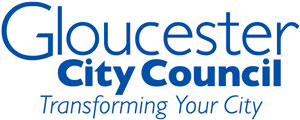 SITE  NOTICEfor display by an applicant for a Pavement Licence. Section 2 Business and Planning Act 2020. I/We (1), give notice that on (2) I/we applied to (3) for a ‘Pavement Licence’ at: (4) known as (5) The application is for: (6) Any person wishing to make representations regarding this application may do so by writing to: licensing@gloucester.gov.uk by: (7) The application and information submitted can be seen at: www.gloucester.gov.uk/tables-and-chairs Signed ......................................................................  Dated (8) ....................................................................Guidance notes:  Substitute the numbers with the following information: (1) name of applicant  (2) date the application is made (i.e. submitted) (3) name of local authority (4) postal address of premises  (5) name premises is known by  (6) brief description of application (e.g. outdoor seating to the front of the premises for serving of food and drink]).  (7) last date for representations being the date 14 days after the date the application is submitted to the local authority (excluding public holidays)(8) date the notice was first displayed (must be the same date as (2)) 